TIPA Awards für die LUMIX GH4 und LUMIX TZ61Panasonic überzeugt die Technical Image Press Association (TIPA) mit 4K-Videoaufzeichnung und superleichter 30x Zoom-ReisekameraPRESSEINFORMATION
Nr. 003/FY 2014, April 2014Diesen Pressetext und die Pressefotos (downloadfähig mit 300 dpi) finden Sie im Internet unter www.panasonic.com/de/corporate/presse.htmlHamburg, April 2014 – Gleich zwei LUMIX Kameras haben in diesem Jahr den begehrten TIPA Award erhalten. Die Panasonic LUMIX GH4 wurde als „Best Hybrid Photo/Video Camera“ ausgezeichnet, die LUMIX TZ61 wurde „Best Superzoom Camera“. Die TIPA ist eine unabhängige Organisation, die sich aus Fotografie- und Bildredakteuren aus 14 europäischen Ländern zusammensetzt. Sie vergibt in jedem Jahr den international begehrten Award für Produkte von überdurchschnittlicher Innovations- und Leistungsstärke sowie herausragendem Design und besonders großer Bedienungsfreundlichkeit.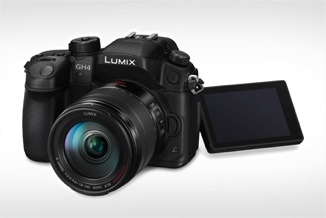 „Wir freuen uns sehr über beide TIPA Awards, die uns durch Europas Top-Fachjournalisten verliehen wurden“, so Michael Langbehn, Manager PR, CSR und Sponsoring bei Panasonic Deutschland. „Bereits zum wiederholten Mal zeichnet die Jury mehrere unserer LUMIX Produkte aus. Das bestätigt uns darin, Qualität und Innovation in der Digitalfotografie auch weiterhin voranzutreiben.“Best Hybrid Photo/Video Camera: LUMIX GH4Die LUMIX GH4 ist die ideale Kamera sowohl für ambitionierte Amateurfotografen und Videofilmer, als auch für Profis, welche die 4K-Videofunktionalität ausreizen möchten. Schon im letzten Jahr wurde das Vorgängermodell LUMIX GH3 von der Jury in der Kategorie „Best CSC Professional“ ausgezeichnet. Die TIPA-Jury begründet die Auszeichnung der LUMIX GH4 vor allem mit der technischen Ausstattung: Die LUMIX GH4 ist eine spiegellose Systemkamera mit 16 Megapixel-Live MOS Sensor in einem Magnesiumgehäuse. Mit 4K-Videofunktionalität kann die Kamera Videos in vierfacher Full-HD Qualität aufzeichnen. Somit lassen sich auch aus Videostandbildern hochauflösende Fotos erstellen. Der neu entwickelte Venus Engine Bildprozessor kann zusammen mit dem Vier-Kern-Prozessor selbst hohe Datenraten verarbeiten und in Kombination mit dem Video-Interface LUMIX DMW-YAGH wird die GH4 zur professionellen Videokamera. Die GH4 erlaubt High-Speed-Serienbildaufnahmen von bis zu 40 (RAW)/100 (JPG) Bildern mit 12 B/s (AF-S) oder 7 B/s (AFC), um auch schnell bewegte Objekte scharf zu erfassen. Der Live-View OLED Sucher hat eine Auflösung von 2,359 Millionen Bildpunkten, während mit dem dreh- und schwenkbare Rückseiten-OLED-Monitor mit 1,036 Millionen Bildpunkten die Motive stets im Blick bleiben.Best Superzoom Camera: LUMIX TZ61Die LUMIX TZ61 ist der ideale Reisebegleiter und hält mit dem 30x-Zoom außergewöhnliche Momente in atemberaubenden Bildern fest. Die Jury-Begründung: Die Panasonic TZ61 ist mit weniger als 250 Gramm ein wahres Leichtgewicht in einem sehr kompakten Gehäuse von 110,6 x 64,3 x 33,4mm. Die Kamera besitzt ein Leica Objektiv mit 30x-Zoom von 24mm-Super-Weitwinkel bis 720mm Super-Tele (KB-äquivalent) und einen integrierten elektronischen Live-View-Sucher (LVF) mit 200.000 Bildpunkten Auflösung. Dazu kommen als weitere praktische Features die manuelle Fokuskontrolle mittels Objektivring und Fokus-Peaking-Funktion für eine exakte Schärfekontrolle sowie die Fotoaufzeichnungsmöglichkeit im RAW-Format. Der weiter entwickelte Hybrid-O.I.S+ Bildstabilisator schützt effektiv vor Verwacklungen und ermöglicht Foto- und Video-Freihandaufnahmen selbst mit der längsten Brennweite von 720mm. Die TZ61 besitzt einen eingebauten Blitz und GPS sowie WiFi- und NFC-Funktionalität.Über Panasonic:Die Panasonic Corporation gehört zu den weltweit führenden Unternehmen in der Entwicklung und Produktion elektronischer Technologien und Lösungen für Kunden in den Geschäftsfeldern Residential, Non-Residential, Mobility und Personal Applications. Seit der Gründung im Jahr 1918 expandierte Panasonic weltweit und unterhält inzwischen über 500 Konzernunternehmen auf der ganzen Welt. Im abgelaufenen Geschäftsjahr (Ende 31. März 2013) erzielte das Unternehmen einen konsolidierten Netto-Umsatz von 7,30 Billionen Yen/68 Milliarden EUR. Panasonic hat den Anspruch, durch Innovationen über die Grenzen der einzelnen Geschäftsfelder hinweg Mehrwerte für den Alltag und die Umwelt seiner Kunden zu schaffen. Weitere Informationen über das Unternehmen sowie die Marke Panasonic finden Sie unter www.panasonic.net. Bei Veröffentlichung oder redaktioneller Erwähnung freuen wir uns über die Zusendung eines Belegexemplars!Weitere Informationen:Panasonic DeutschlandEine Division der Panasonic Marketing Europe GmbHWinsbergring 1522525 HamburgAnsprechpartner für Presseanfragen:
Michael Langbehn
Tel.: 040 / 8549-0 
E-Mail: presse.kontakt@eu.panasonic.com 